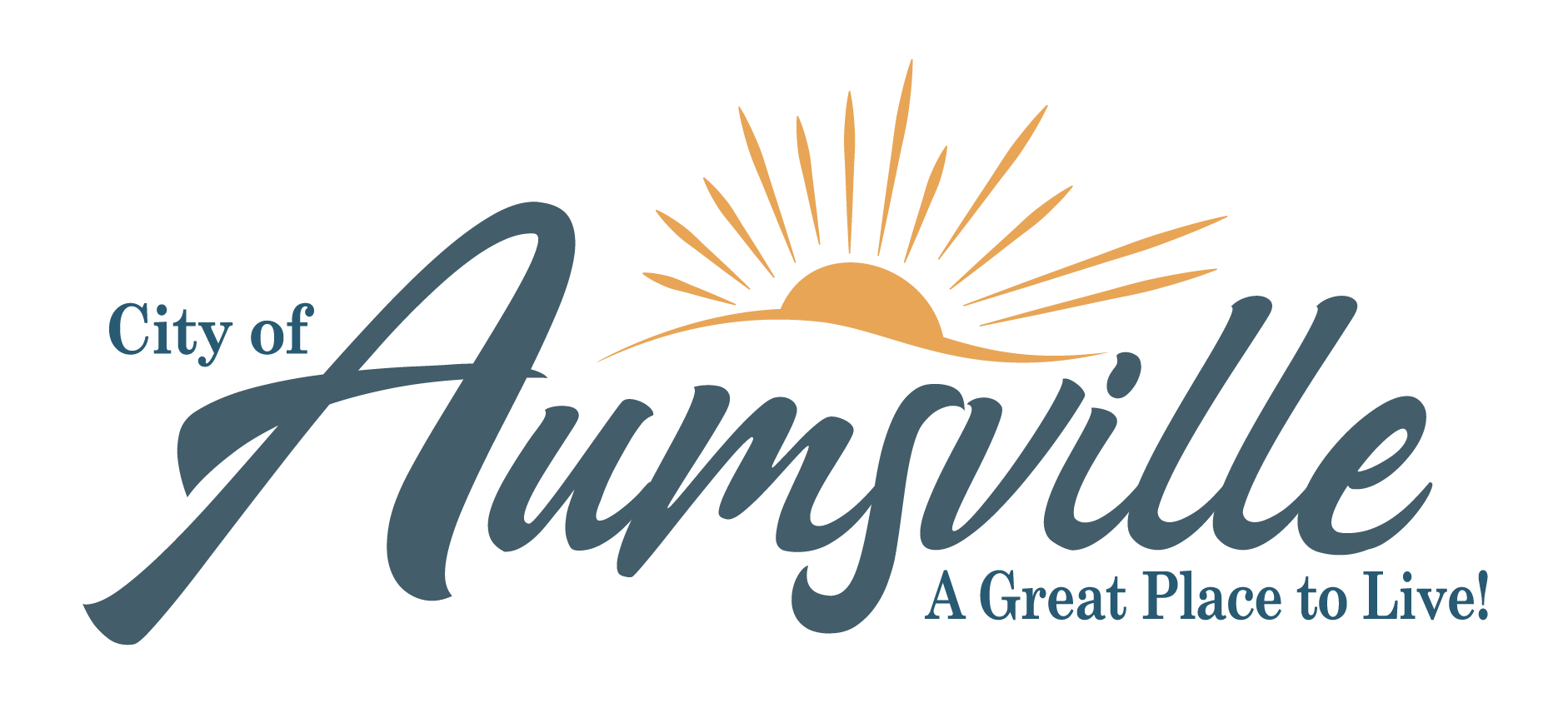 CALL TO ORDER: 6:00 pmVISITORS:  Visitors are welcome to attend in-person or via Zoom. For information about how to attend the meeting online, please email hbrewster@aumsville.us to request log in instructions.APPROVAL OF MINUTES: June 2, 2022 APC Meeting MinutesUNFINISHED BUSINESS: NONENEW BUSINESS: PUBLIC HEARING: MODIFICATION-SDR 2022-09 FlewellingPUBLIC HEARING: MODIFICATION-SDR 2022-09 Flewelling1.	Open Public Hearing                                            2.	Declaration of Interests                                      3.	Preliminary Matters                                             4.	Opening Statement                                              5.	Staff Report                                                           6.	Applicant Testimony 7.	Proponent(s) Testimony*8.	Opponent(s) Testimony*9.	Governmental Agencies10.	General Testimony11.	Questions from the Public**12.	Questions from the Commission13.	Applicant Summary14.	Staff Summary15.	Close or Continue the Hearing16.	Deliberation17.	DecisionCORRESPONDENCE: NONE  OTHER BUSINESS:  NONEFUTURE AGENDA ITEMS: TBDNEXT MEETING: TBDADJOURNMENT: